灯光操作手册注意事项一条电源线上的灯光瓦数总和不能大于这条电源线所承受的瓦数。比如：一路4000瓦的直通箱不能承受大于等于4000瓦的灯光瓦数。灯光的控制线最好不要剪短拼接，可能信号衰弱，不受控。不同型号的灯在一根信号线上的时候拨码需要注意。 比如，001--019--037--052-067  红色标注为同一型号的灯15通道，绿色标注为同一型号的灯18通道。必须把黑场键和推杆总调光，重演总调光三个推杆推到最高。要不然没有信号输出如果不亮灯先看一下灯具上面开机亮泡有没有打开，没有的话点击灯具菜单键，选择宏命令，选择ON，然后灯具会慢慢打开。配接灯具1.插入U盘，灯库拷贝在U盘的表面，灯库不能建一个文件夹在里面。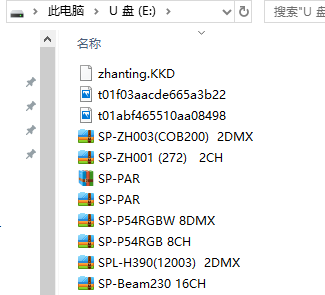 点击功能区里面的配接灯具，选择配接电脑灯，按对应行的B键读取U盘里的灯库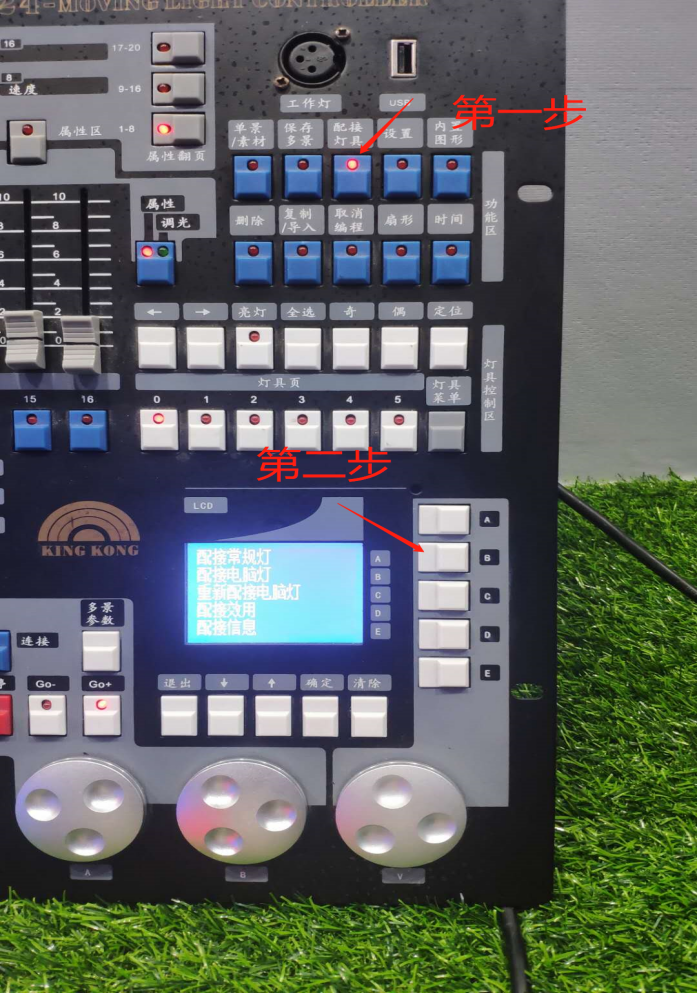 选择对应的灯库点击旁边的A.B.C.D.E键选择灯库，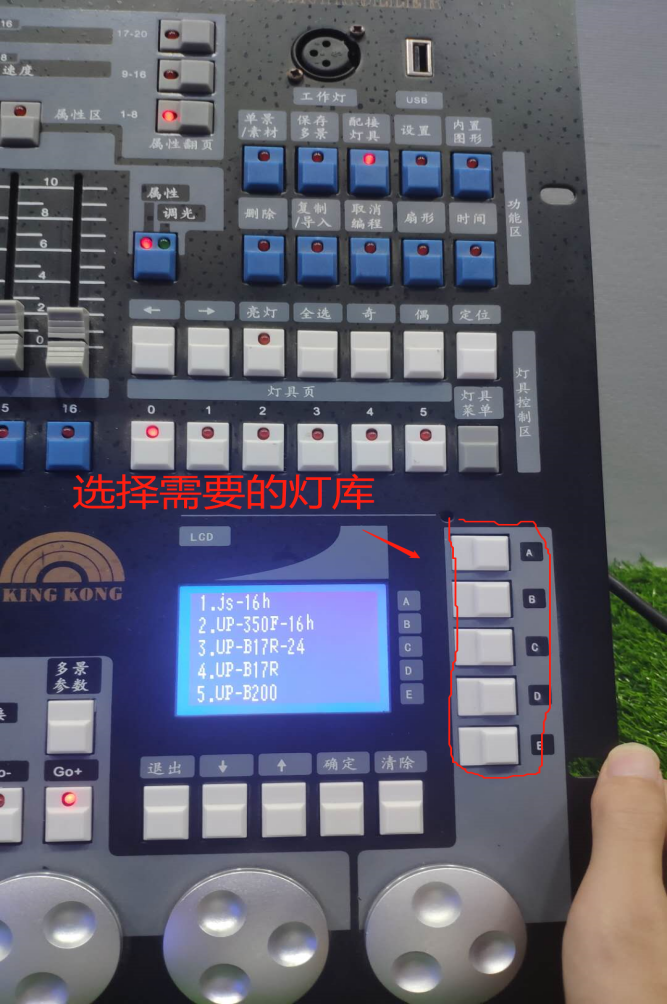 显示屏上会显示第一行是你所选择的灯库，第二行为地址码，第三行是控台的线路，第四行是自动计算地址。旋转V滑轮选择你编好的地址码，如果你这台灯的控制线是插在控台的B通道你就按C键选择B通道。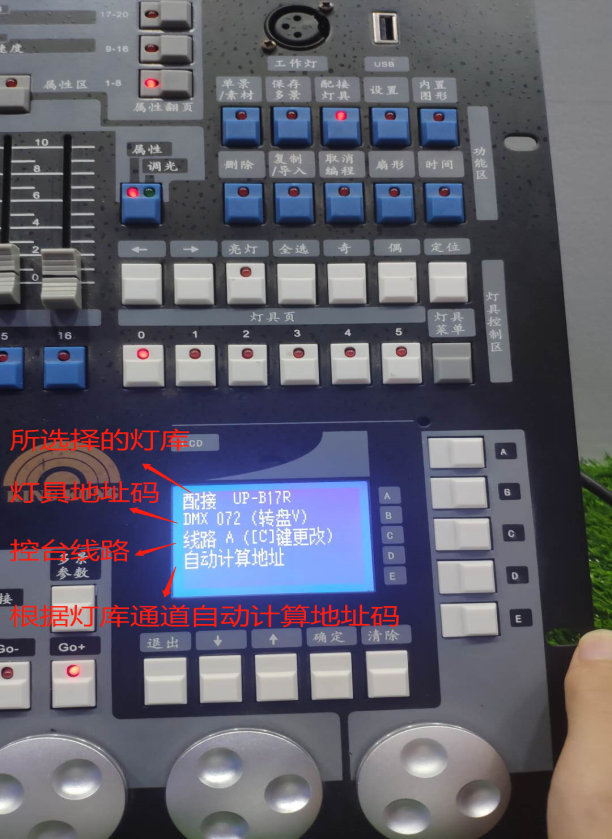 选择好你的地址码和线路之后，按灯具键配灯，几个地址码就按几个灯具键，可以一个一个的按灯具键配灯，也可以按住灯具键1不放然后看一下有几个地址码再按到几，这样灯具就配置好了。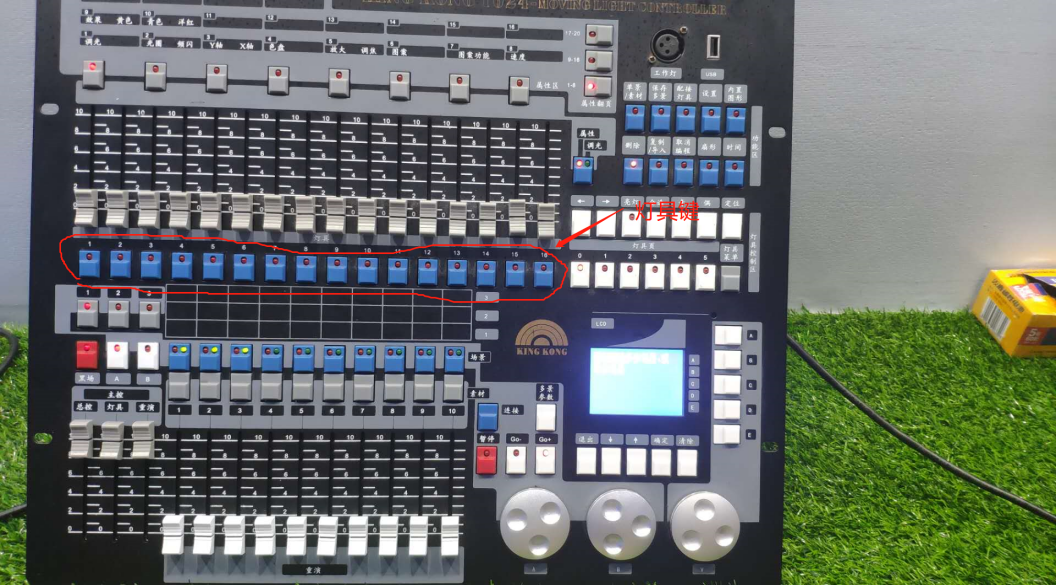 提灯选择你需要的灯具，按对应的灯具键，灯具键会亮红灯，如果没亮说明灯具没配接成功，需要重新配接。然后按定位测试你配接的灯具是否正常，是否亮灯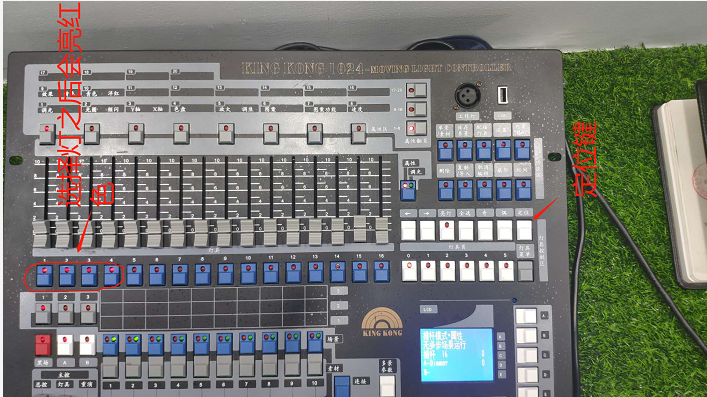 在调整你所选择的灯具的时候需要按属性/调光键，亮红灯表示属性，根据灯具的说明书查看每个通道是什么属性，点击属性键转动下面的A，B两个滑轮调整属性参数从而达到你所需要的效果。保存单步场景首先选择需要保存的灯具，2点击属性键调光键转动下面的A滑轮数值到255，3点击其他属性选择你所需要的效果，比如：颜色，图案，棱镜，放大，等功能。点击功能区内置图形，点击重演图形，选择里面的图形，比如：画圆，水平游走，垂直游走等。最多可以同时运行五个内置图形，.点击图形参数可以转动V滑轮可以设定参数，比如:振幅，速度，间隔，角度。这一系列动作做完达到你所期待的效果，点击单景/素材键，下方的场景重演区会闪烁绿灯，表示这个重演键没有被用过可以保存，如果没有闪烁表示这个重演键已经备用过了，就不能在保存了。点击闪烁绿灯的重演键保存，保存完之后点清除键清除编程区，然后再推对应的重演推杆运行你保存的单步场景。多步场景保存多步场景和单步场景是相反的，先点击保存多步键，重演区的重演键会闪烁色灯，闪烁说明这个重演键可以保存，然后选择你所需要编辑的灯具，选择灯具键，调光打开，然后选择你需要的颜色，图案，等功能，还可以加内置图形和单步一样的操作，选择屏幕上的保存步，在点击屏幕上对应的储存为最后一步，在按清除键清楚编程区，在继续以上的操作保存第二步。每保存一步会在下方重演键亮红灯，表示这是你的第一步，点击第一个重演键表示这是你编辑的第一步。添加步与步之间的时间，先点击时间按钮，再点击重演键你所要编辑时间的步数，会有淡入等待，淡入，淡出等待，淡出，滑步等待，滑步，链接功能。点击A.B.C.D.E键编辑对应时间参数，转动V滑轮调整时间参数。调整完毕后，按两次屏幕下方确认键保存成功，同样的操作保存其他步时间。12.编辑完多步场景后按清除键，返回主界面，13.然后再按一下保存多步键，保存成功。14.推重演区你保存的重演键下方的推子，运行你保存的多步场景。